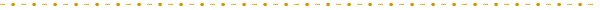 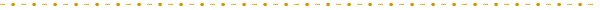 Vendor Rules and RegulationsPLEASE READ THIS FORM CAREFULLY.  IT HAS TO BE SIGNED AND SENT BACK WITH ALL YOUR FORMS IN THIS PACKAGE. ANY APPLICATION SENT IN WITH MISSING DOCUMENTATION WILL BE PLACED IN STANDBY STATUS UNTIL ALL DOCUMENTS ARE PROVIDED AS REQUESTED. THIS IS A FIRST COME, FIRST SERVED EVENT, PLEASE KEEP THIS IN MIND.Send one (1) photo of the booth set-up and (2) or more close-ups of products.It is mandatory to include a #10 self-addressed and stamped envelope for all return correspondence.  If there is no self- stamped envelope enclosed, we will email your confirmation, and hold deposit for pick up only.Resale number MUST BE included if applicable.   PLEASE NOTE: ONLY VENDORS RESPONSIBLE TO PROVIDE PROOF OF LIABILITY INSURANCE ARE THE FOOD VENDORS.  All others will need to have on hand during event.Food Vendors MUST include a copy of your liability insurance.Spaces are first come, first serve.  If you are selected to be a vendor at our event we will confirm with you within two weeks of receiving your completed application packet and you will be assigned a space.  To be accepted, you must send in your completed application, payment and Certificate of Liability insurance.  Upon acceptance you will be notified and will be sent a map of the vendor area.  NO REFUNDS AFTER ACCEPTANCE. NO EXCEPTIONS.Space locations will be assigned by the Hughson Fruit & Nut Festival Committee. Space size is 10’ x 10’, and 10’ x 20’. ALL VENDORS MUST CHECK IN PRIOR TO OCCUPYING THEIR SPACE. Check-in will be  9am Saturday Morning at 1717 Pine St Chamber Office, Hughson, CA. Bring your own props – No tents, tables or chairs will be provided.  There will be no water hook-ups at the Festival and you must supply and dispose of your own water.SECURITY: Limited security will be provided. Notwithstanding the foregoing, vendor assumes all risk of injury, loss, damage or theft resulting to vendor’s person or property located in, on or about the booth space.SET-UP will be Saturday morning.  You will be assigned a time when payment is confirmed. All vehicles must be unloaded & removed from walkways and road immediately. DO NOT ATTEMPT TO SET UP BOOTH DURING THIS TIME. Please unload & remove vehicles immediately. NO BREAKDOWN BEFORE 5:30 PM on Saturday. Any breakdown prior to 5:30pm, may result in possible failure to be approved for future events.The vendor is responsible to report and pay his or her own State Sales Tax. One-day seller’s permits may be obtained from the State Board of Equalization office nearest you or on the web.  Spaces must be kept clean. Maintain booth in clean, orderly and attractive manner. All storage 	boxes must be kept hidden from view. Abide by all fire, health and safety laws and regulations applicable to use of such space. Vendors who cancel after November 20, 2023- will forfeit their security deposit. Additionally, anyone leaving any debris or items in their space will forfeit the security deposit and will not be allowed to attend future functions.All booths must be anchored down, vendors will be held responsible for any damage caused by unanchored booths. Do not attach to buildings, drive stakes in parking lots, streets, sidewalks, planter areas, or 	otherwise deface the selling area which you occupy. Vendor is responsible for any damages incurred.All activity is restricted to INSIDE your booth.  Wandering sales will not be permitted.  All occupying vendors must stay within their booth space, not extending beyond 2 feet in front of assigned booth space. All merchandise must fit within the assigned booth space, not to extend beyond assigned perimeter. No unattended children.   Event will take place RAIN or SHINE.In the event this show is cancelled, the Hughson Christmas Festival will only be responsible and liable to refund prepaid space fee and has no other liabilities with regards to this festival.The Hughson Christmas Festival retains the right to reject any seller.Food vendors are required to submit a Stanislaus County Temporary Food Permit and required to abide by all requirements set by Stanislaus County Department of Environmental Resources.  It is your responsibility to understand and comply with these rules.  You can download an application for permit on our website,https://Hughsonchamber.orgVendor may only sell those items listed on their application. Any deviance to this rule may result in removal of product, and failure to be able to participate in future events.Failure to comply with any of the above rules and instructions during the event will be considered adequate grounds to immediately terminate your participation and automatically bar you from future functions. (NO REFUNDS)Security Deposits are held until after the event to ensure spaces are left in the same condition they were in when the vendor arrived.  Deposits may be withheld at management discretion for, but not limited to:  failure to show, late arrival, violations of rules of the event, unauthorized sales, early load out and unattended booths.Vendors please bring your own change, we have assured our local stores that our participants will not request change.This is a family festival please advertise and dress appropriately. Vendor agrees to abide by the terms and conditions of this contract and to comply with all federal, state and local statutes, regulations and ordinances. Vendor further agrees to assume all liability for any and all loss, injury or damage resulting from participation in the event and further agrees to hold the Hughson Fruit & Nut Festival, the Hughson Fruit & Nut Festival Committee members, the Hughson Chamber of Commerce, the Hughson Chamber of Commerce board members, the Hughson Unified School District, the City of Hughson, the Hughson Firefighters Association,  and their respective agents, employees, representatives, contractors and property owners harmless and free from all liability relating to or resulting from vendor’s participation in the event. Vendors will be responsible for their own merchandise and helpers. 
ANY QUESTIONS PLEASE CONTACTHughson Chamber Office 209-883-0811HUGHSON CHAMBER OF COMMERCE #941664761 501 (C)6OR VISIT US AT OUR WEB SITE:www.hughsonchamber.orgBy signing this form, you agree to all the terms and conditions of the application and the terms and conditions of the vendor contract._________________________________     _____________________________________Print	Organization Name		Print Seller Name_________________________________       ___________________________________  Sign						Date       				APPLICATIONPLEASE PRINT your information.Business Name:__________________________________________________________________Owner’s Name:___________________________________________________________________Address:_________________________________________________________________________City:__________________________ State: ____________Zip Code: ________________________Phone Number: _____________________Facebook_____________________________________Mobile Phone: __________________ *Email: ___________________________________________						(*Must provide email)Number of Spaces 10X10:_______ Amount Enclosed: ________ Resale No:________________Type and description of merchandise to be sold including photo(s): Arts & Crafts must be handmade and displayed by the maker or family member, otherwise complete a commercial application. No yard sale or flea market items will be allowed. All tables must be covered. Boxes and storage must be kept out of sight. If additional paper is needed to list all items, please make a note here, and attach additional.  _________________________________________________________________________________
__________________________________________________________________________________ THE FOLLOWING ITEMS ARE MANDATORY TO PROCESS YOUR APPLICATION:  2 separate checks made payable to: Hughson Chamber of Commerce, (Cash or Charge may be    available, please contact Chamber for more details). $60 Booth fee/ $50 Security Deposit Fully Completed and Signed Application  Photos of all merchandise to be sold and/or displayed. Enclose a self-addressed & stamped envelope, so we may return your deposit refund.    An email address to provide your confirmation and request any further information needed. 1 day Out of Jurisdiction Business License from City of Hughson ( MUST BE FILLED OUT) and          submitted with Application.Business Name: ___________________________________________________________		ONLY CASH, MONEY ORDER WILL BE ACCEPTED AFTER 		November 20, 2023.  NO CHECKS AFTER THIS DATE!MAIL OR FAX THE ABOVE LISTED ITEMS TO: Attn: Hughson Fruit & Nut FestivalP. O. Box 1717 Hughson, CA 95326FAX: (209) 883-9725 PLEASE CHECK THE CORRECT BOX: IF PAYMENT IS  MADE AFTER  11/20/2023, PLEASE ADD AN ADDITIONAL $20 RUSH PROCESSING CHARGE Arts & Crafts  $60	   					________  Arts & Crafts  $20	   					________ Under age 18 with adult supervision Direct Sales $60						________  Pre-Packaged Foods $60	   				________ 		Must Include refundable security deposit by SEPARATE CASH OR CHECK ONLY			Food vendor $100 					________			All other vendors $50					________	TOTAL Enclosed ……………………………………………….	_________